                                     GODIŠNJA DOBA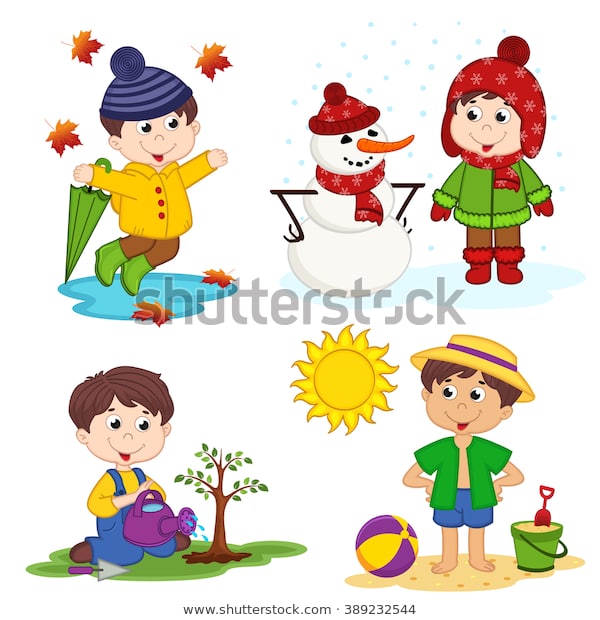 PROLJEĆE		LJETO				JESEN			ZIMAGODIŠNJA DOBA SU: PROLJEĆE, LJETO, JESEN I ZIMA.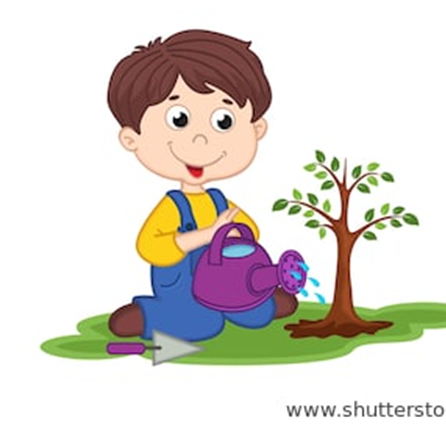 SADA NAM DOLAZI PROLJEĆE. 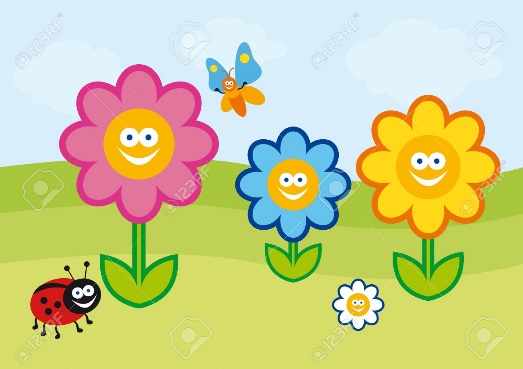 U PROLJEĆE CVATE CVIJEĆE. 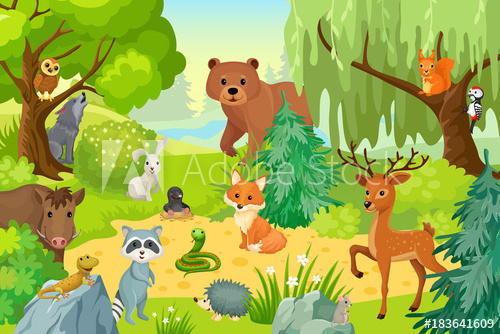 U PROLJEĆE SE BUDE ŽIVOTINJE I PTICE SE VRAĆAJU IZ TOPLIJIH KRAJEVA. U PROLJEĆE JE VRIJEME PROMJENJIVO. 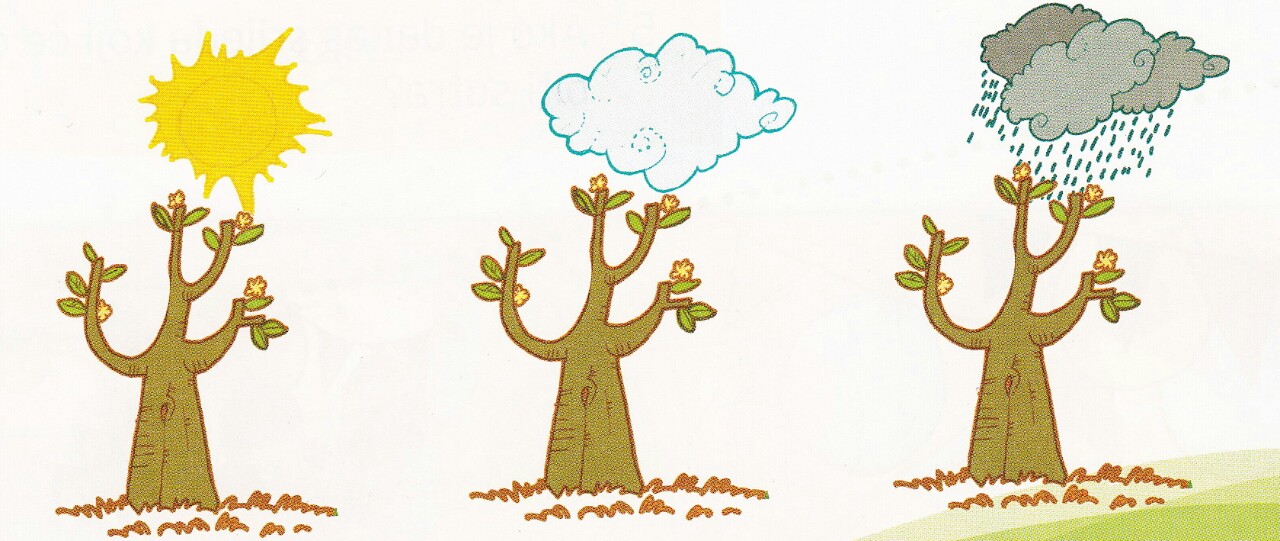        SUNČANO			 OBLAČNO				KIŠOVITOU PROLJEĆE JE TOPLIJE I VIŠE VREMENA PROVODIMO U PRIRODI.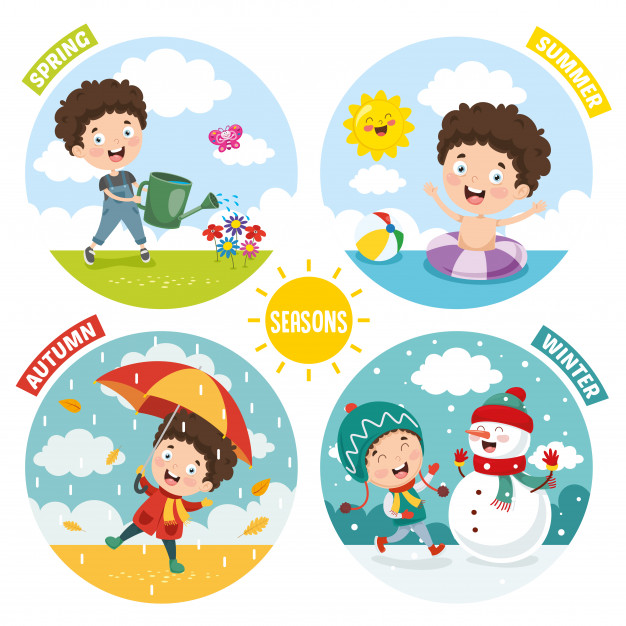 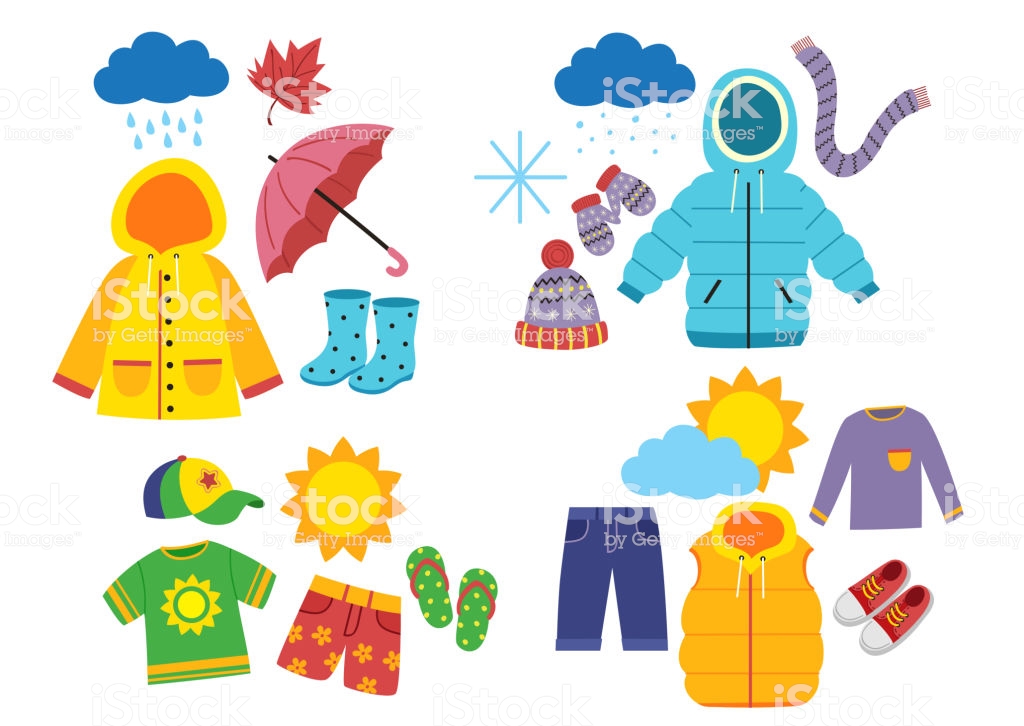 U PROLJEĆE NOSIMO LAGANIJU ODJEĆU.